Как-то один человек увидел на улице ребенка, который был голоден и дрожал от холода. Прохожий в гневе обратился к Богу: «Чем провинился перед Тобой этот ребенок? Почему Ты допускаешь такую несправедливость? Почему ничего не предпринимаешь?!»И вдруг человек услышал: «Кое-что я предпринял - послал ему навстречу тебя».Инклюзия – это экзамен на человечность не только по отношению к особым детям, но и на гуманистический потенциал того общества, в котором все мы с вами живем.Рекомендации для педагогов по обучению детей  с нарушениями речи в условиях инклюзивного образованияВ большинстве случаев правильно направленная ​​работа учителя начальных классов позволяет на самых первых стадиях обучения исправить незначительные недостатки речевого развития у ребенка. Поэтому, чтобы избежать и не допустить серьезных недоработок в процессе развития чтения, письма и речи учащихся, учителю начальных классов надо овладеть новейшими методами такой работы, знать методы и приемы работы над устранением у учащихся недостатков произношения и речи.Рекомендуем на уроках при изучении букв проводить c детьми логопедические минутки. Применение учителями начальных классов логопедических мероприятий в своей работе дает двойную пользу: не только устраняет недостатки произношения и речи у учащихся, но и способствует совершенствованию методики обучения, правильному формированию речи и мышления учащихся. Кроме того, положительно влияет на настроение детей с определенными речевыми нарушениями, лишает их неуверенности в себе, разочарования, а также значительно поднимает авторитет учителя перед детьми и их родителями. Работа над устранением таких недостатков должна проводиться не стихийно, а планово, постепенно и последовательно.Эффективными методами исправления произношения на уроках является изучение скороговорок и чистоговорок, которые помогают формировать речевой аппарат ребенка, приучают к сложным сочетаний звуков. Чтение и изучение чистоговорок с отработанными составляющими структурами помогает не только правильно произносить звук, но и учит сознательному чтению. Их можно использовать в начале урока как речевую гимнастику. Чтобы речь ребенка была выразительной, доходчивой, надо его научить владеть артикуляционным аппаратом, говорить энергично, четко, легко и весело, чтобы вместо одного звука ребенок не пытался сказать другой.Для предупреждения речевых расстройств, а также дисграфии и дислексии, предлагается использовать на уроках физкультминутки с элементами пальчиковой гимнастики. Это прежде всего необходимо потому, что в кончиках пальцев сконцентрированы рецепторы, импульсы от которых поступают в языковые моторные зоны коры головного мозга. Если при выполнении таких элементарных упражнений: нанизывание бусинок, застегивание пуговиц, шнуровка, выполнения аппликаций, рисования, ребенок испытывает трудности, это может быть свидетельством того, что у него могут возникнуть логопедические проблемы.Среди учащихся, имеющих нарушения речи, есть особая группа детей, которые заикаются. Это довольно распространенный недостаток, при котором нарушается темп и плавность речи. В большинстве случаев оно возникает в дошкольном возрасте у ранимых, возбудимых детей. Возникновению заикания способствует ряд факторов: неправильное воспитание в семье, сильный стресс, конфликтные ситуации, физические наказания. С поступлением в школу речь таких детей ухудшается, а так как дети с заиканием осознают свой ​​недостаток, то это приводит к еще большему ухудшению их речи. Негативно влияют на нервную систему этих детей и негативные замечания учителя или одноклассников. Постепенно у заикающихся учащихся возникает неуверенность в собственной речи, они пытаются молчать, избегают поручений, связанных с необходимостью говорить, избегают общения, становятся застенчивыми.Заикание поддается только комплексному воздействию, поэтому логопедические занятия должны проводиться параллельно с работой психолога, психотерапевта, учителя.На ступени основного общего образования закладывается фундамент общеобразовательной подготовки, достаточной для продолжения образования, развиваются полноценные навыки устной разговорной и письменной литературной форм речи, необходимых выпускнику для его полноценного включения в жизнь общества, обеспечивается развитие личности обучающегося, глубокое усвоение основ наук и формирование научного мировоззрения. На ступени основного общего образования также продолжается работа по развитию и совершенствованию речевой деятельности. Основное внимание уделяется письменной литературной форме речи (чтение, письмо, пересказ литературного источника, ответы на вопросы с опорой на текст и т.п.) как основному средству обучения в школе и получению информации в дальнейшей жизни. Поэтому обучение родному языку должно носить коррекционный характер. Этому способствуют уроки «Развития речи», на которых языковые умения и навыки автоматизируются в условиях устной или письменной коммуникации. В качестве логопедической поддержки следует продолжить индивидуальные логопедические занятия, в ходе которых основное внимание уделяется преодолению индивидуальных речевых трудностей, препятствующих успешному усвоению учебного материала (нарушения слоговой структуры, ограниченности словарного запаса, трудностей в грамматическом оформлении высказывания, недостатков в чтении, самостоятельной письменной речи и т.д.). Образовательные области учебного плана V вида вДислалия, дислексия, дисграфия, заикание, - это не просто логопедический диагноз, а болезнь, которая корректируется специальными логопедическими методами, упражнениями и приемами, и не в каждом случае эти недостатки можно полностью скорректировать. Но при условии систематической последовательной организованной работы мы добьемся определенных результатов и наши дети будут успешно учиться в школе.Рекомендации для педагогов по обучению детей  с нарушениями слуха в условиях инклюзивного образованияСлабослышащему ученику может мешать даже маленький  шум воспринимать и понимать устную речь. Поэтому необходимо поддерживать в классе тишину во время занятий.Чтобы привлечь внимание человека, который плохо слышит, назовите его (ее) по имени. Если ответа нет, можно слегка тронуть человека за руку или плечо.Нужно говорить немного громче и четче обычного, подбирая подходящий уровень громкости, разговаривая с ним, смотреть прямо на него, чтобы он одновременно видел  лицо (губы) и «слышал» речь говорящего.Говорите ясно и медленно. Не нужно кричать что-то, особенно в ухо. Используйте выражение лица, жесты, телодвижения, если хотите подчеркнуть или прояснить смысл сказанного.Говорите простыми короткими фразами и избегайте несущественных слов. Выбирайте  слова, часто употребляемые в речи. Избегайте фразеологизмов, крылатых слов и выражений, пословиц и поговорок.При построении фразы лучше использовать прямой порядок слов.Компьютер – в помощь! В учебном процессе слабослышащему ученику иногда бывает трудно объяснить на словах некоторые явления, а компьютер – это уникальная машина, благодаря мультимедийным возможностям которой ученикам становится легче воспринимать окружающий мир и развиваться интеллектуально. Кроме этого, новые информационные технологии, позволяющие легко варьировать громкость, в частности актуализируя конкретные частоты аудиоматериалов, могут быть использованы для тренировки остаточного слуха и для развития речевых навыков. А это играет огромную роль в системе социальной адаптации слабослышащего ребенка.Рекомендации для педагогов по обучению детей  с нарушениями зрения в условиях инклюзивного образованияРабочее место ребенка с нарушением зрения нужно располагать в центре класса, на первой-второй парте. Лучше, если оно будет оснащено дополнительным освещением.Педагогу, работающему с таким ребенком, рекомендуется не стоять в помещении против света, на фоне окна. В одежде педагогу рекомендуется использовать яркие цвета, которые лучше воспринимаются ребенком, имеющим зрительные нарушения.В связи с тем, что темп работы детей со зрительными нарушениями замедлен, следует давать больше времени для выполнения заданий (особенно письменных). Некоторые нарушения зрения осложняют выработку навыка красивого письма, поэтому следует снизить требования к почерку ребенка. Школьному педагогу-психологу рекомендуются занятия с таким ребенком, направленные на развитие навыков письма и черчения по трафарету, навыков штриховки, ориентировки в микропространстве (на листе бумаги), развитие зрительного восприятия, внимания, памяти.Рекомендуется смена видов деятельности с использованием упражнений для снятия зрительного утомления (зрительная гимнастика), включение в учебно-воспитательный процесс динамических пауз, которые являются своеобразным отдыхом для глаз.Педагог должен говорить более медленно, ставить вопросы четко, кратко, конкретно, чтобы дети могли осознать их, вдуматься в содержание. Не следует торопить их с ответом, дать 1-2 мин на обдумывание.При проведении занятий с детьми, имеющими нарушение зрения, создаются условия для лучшего зрительного восприятия объекта, различения его цвета, формы, размещения на фоне других объектов, удаленности.Материал должен быть крупный, хорошо видимый по цвету, контуру, силуэту, должен соответствовать естественным размерам, т.е. машина должна быть меньше дома, помидор — меньше кочана капусты и т. п.Размещать объекты на доске нужно так, чтобы они не сливались в единую линию, пятно, а хорошо выделялись по отдельности.При знакомстве с объектом рекомендуется снижать темп ведения занятия, так как детям с нарушением зрения требуется более длительное, чем нормально видящим детям, время для зрительного восприятия, осмысления задачи, повторного рассматривания.При анализе детских работ рекомендуется располагать на доске не все работы одновременно, а 6-7 объектов.Следует чаше использовать указки для прослеживания объекта в полном объеме (обводят его контур, часть), на занятиях по родному языку использовать дополнительный материал: контур, силуэт, рисунок, мелкие картинки, игрушки, индивидуальные картинки для детей с низкой остротой зрения.Поскольку у детей с нарушением зрения преобладает последовательный способ зрительного восприятия, т: время на экспозицию предлагаемого материала увеличивается минимум в два раза (по сравнению с нормой).При предъявлении материала, связанного с его осязательным обследованием, время также увеличивается в 2-3 раза по сравнению с выполнением задания на основе зрения.Трудности координации движения, несогласованность движений руки и глаза при нарушениях зрения замедляют темп выполнения заданий, связанных с предметно-практической деятельностью, поэтому при выполнении графических заданий должна оцениваться не точность, а правильность выполнения задания.Нужно давать ребенку, имеющему зрительные нарушения, возможность подходить к классной доске и рассматривать представленный на ней материал.Использование данных рекомендаций в образовательной деятельности поможет педагогам организовать эффективный процесс обучения слабовидящего ребенка.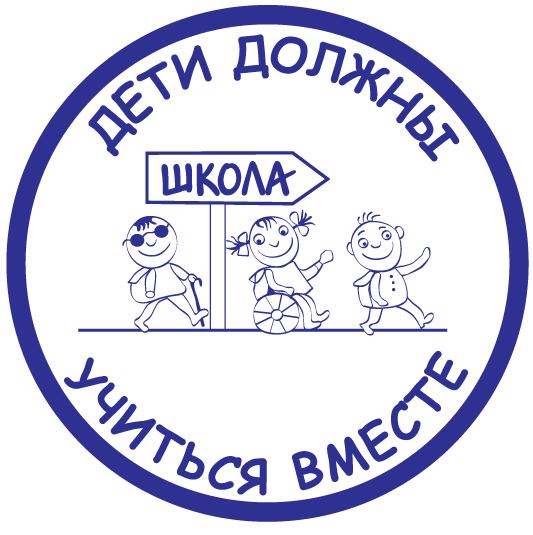 